COLEGIO DE BACHILLERES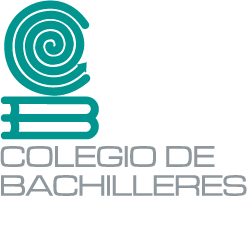 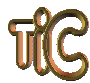 TECNOLOGÍAS DE LA INFORMACIÓN Y LA COMUNICACIÓN 3TAREA CLASE 7. CORTE 2. INSUMO 2Nombre:   Plantel:    Qué hable ahora o que calle para siempre Tu mejor amigo(a) va a casarse con la persona equivocada. No te calles lo que piensas y cuéntaselo a toda la comunidad presente:Tu mejor amigo(a) reaccionó a tiempo y al final se ha casado con la persona adecuada. Dedícales un brindis por la acertada decisión: